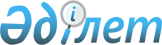 Алтай ауданының аумағында сайлау учаскелерін құру туралыШығыс Қазақстан облысы Алтай ауданы әкімінің 2019 жылғы 24 желтоқсандағы № 2 шешімі. Шығыс Қазақстан облысының Әділет департаментінде 2020 жылғы 10 қаңтарда № 6492 болып тіркелді
      ЗҚАИ-ның ескертпесі.
      Құжаттың мәтінінде түпнұсқаның пунктуациясы мен орфографиясы сақталған.
      "Қазақстан Республикасындағы сайлау туралы" Қазақстан Республикасының 1995 жылғы 28 қыркүйектегі Конституциялық Заңының 23-бабына сәйкес, Алтай ауданының әкімі ШЕШІМ ҚАБЫЛДАДЫ:
      1. Осы шешімнің қосымшасына сәйкес Алтай ауданының аумағында сайлау учаскелері құрылсын.
      2. "Алтай ауданының аумағында сайлау учаскелерін құру туралы" Алтай ауданы әкімінің 2019 жылғы 6 мамырдағы № 1 шешімінің (нормативтік құқықтық актілерді мемлекеттік тіркеу Тізілімінде № 5945 болып тіркелген, Қазақстан Республикасы нормативтік құқықтық актілерінің эталондық бақылау банкінде 2019 жылы 27 мамырда электрондық нұсқада жарияланған) күші жойылды деп танылсын.
      3. Осы шешімнің орындалуын бақылау Алтай ауданы әкімі аппаратының басшысына жүктелсін.
      4. Осы шешім оның алғашқы ресми жарияланған күнінен кейін күнтізбелік он күн өткен соң қолданысқа енгізіледі. Алтай ауданының аумағындағы сайлау учаскелері
      Ескерту. Қосымшаға өзгерістер енгізілді - Шығыс Қазақстан облысы Алтай ауданы әкімінің 28.12.2022 № 3 шешімімен (алғашқы ресми жарияланған күнінен кейін күнтізбелік он күн өткен соң қолданысқа енгізіледі).
					© 2012. Қазақстан Республикасы Әділет министрлігінің «Қазақстан Республикасының Заңнама және құқықтық ақпарат институты» ШЖҚ РМК
				
      Алтай ауданының әкімі 

Н. Токсеитов

      "КЕЛІСІЛДІ" Алтай аудандық аумақтық сайлау комиссиясының төрағасы ______________________ 

Н. Будылина

      ______________________ 2019 жыл
Алтай ауданы әкімінің 
2019 жылғы 24 желтоқсандағы 
№ 2 шешіміне қосымша
   р/б №
Сайлау учаскесінің №
Сайлау учаскесінің орталығы
Сайлау учаскесінің шекаралары
1.
632
Алтай қаласы, Рудная көшесі, 2-үй, Шығыс Қазақстан облысы білім басқармасының "Есту және сөйлеу қабілеті нашар балаларға арналған №2 түзету мектеп-интернаты" коммуналдық мемлекеттік мекемесінің ғимараты
Кирзаводская көшесі, Нахимов көшесі, Никольников көшесі, Суворов көшесі, Суворов тұйық көшесі, Бауман көшесі, Силовая көшесі, М. Маметова көшесі, Красная речка көшесі, Партизанская көшесі, А. Толстой көшесі, Высоцкий көшесі, Родниковая көшесі, Поздняков көшесі, Л. Толстой көшесі, 8 Март көшесі, О. Кошевой көшесі, Водопроводная көшесі, Водопроводный тұйық көшесі, Кутузов көшесі, Балдәурен тұйық көшесі, Весенний тұйық көшесі.
2.
633
Алтай қаласы, Рудная көшесі, 26 - үй, Шығыс Қазақстан облысы білім басқармасы Алтай ауданы бойыншва білім бөлімінің "Алтай қаласының № 2 бастауыш мектебі" коммуналдық мемлекеттік мекемесінің ғимараты
Рудная көшесі - 1, 2, 4, 5, 6, 7, 9, 10, 12, 14, 18, 20/2, 20, 20/1, 21, 22, 24, 25, 27, 29, 30, 31, 31/1, 31/2, 31/3, 31/4, 31/5, 31/6, 31/7, 31/8, 31/10,31/12, 32, 33, 34, 34/4, 35, 36, 37, 38, 39, 39/4, 40, 41, 42, 43, 44, 45, 47, 49, 51, 55 -үйлер, Коммунарлар көшесі, Тимошенко көшесі, Рабочая көшесі, Чкалов көшесі, Утренний тұйық көшесі, Горняктар бульвары, Звездный тұйық көшесі, Малахитовый тұйық көшесі, Юбилейный тұйық көшесі, Маслянский тұйық көшесі, Прохладный тұйық көшесі, Лесной тұйық көшесі, Восточный тұйық көшесі, Рябиновый тұйық көшесі, Тихий тұйық көшесі, Цветочный тұйық көшесі, Алтайская көшесі, Бажов көшесі, Малея көшесі, Гастелло көшесі, Охотский тұйық көшесі, Вторушинский тұйық көшесі, Октябрьская көшесі, Карьерный тұйық көшесі, Малиновый тұйық көшесі, Тропинский тұйық көшесі - 37, 47, 53, 61, 62, 64, 64, 65, 66, 69, 72, 78, 80, 81, 82, 84, 85, 86, 87, 88, 89, 90, 91, 92, 94, 100, 101, 106, 107, 109, 109/2, 110 – үйлер.
3.
635
Алтай қаласы, Жақсыбаев көшесі, 1 - үй, Шығыс Қазақстан облысы білім басқармасы Алтай ауданы бойыншва білім бөлімінің "Алтай қаласының № 8 орта мектебі" коммуналдық мемлекеттік мекемесінің ғимараты
Красный спорт көшесі, Калининская көшесі - 2, 2/3, 4, 6, 8, 9, 10, 11, 13, 16, 19, 20, 22, 23, 24, 26, 29, 31, 32, 33, 34, 35, 36, 42, 46, 47, 48, 49, 50, 51, 52, 53, 54, 55, 56, 60, 76, 82 - үйлер, Тропинский тұйық көшесі - 5, 7, 11, 12, 14, 15, 21, 22, 23, 26, 27, 28, 30, 31, 32, 38, 39, 40, 41, 43, 44, 50А, 50, 52, 56, 60 - үйлер, Спортивная көшесі - 2, 3, 5, 7, 8, 9, 10, 11, 12, 13, 14, 15, 16, 20, 24, 25, 27, 30, 32, 40, 41, 42, 43, 44, 45, 46, 47, 48, 49, 50, 51, 53, 55, 56, 57, 58, 59, 60, 61, 62, 64, 65, 66, 67, 68, 69/3, 69, 70, 71/1, 71, 73, 73/1, 74, 76, 78, 80, 84/1 - үйлер, Академик Арықтай Қайыпов көшесі - 25, 37, 39, 45, 47, 74, 74/2, 76, 76/1 - үйлер, Жақсыбаев көшесі - 2, 3, 4, 5, 6, 8 - үйлер, Базарный тұйық көшесі.
4.
636
Алтай қаласы, Спортивная көшесі, 84 -үй, Шығыс Қазақстан облысы білім басқармасы Алтай ауданы бойыншва білім бөлімінің "Алтай қаласының мектеп-лицейі" коммуналдық мемлекеттік мекемесінің ғимараты
Тимофеевская көшесі - 133, 134, 139, 144, 147, 149 - үйлер, Зыряновская көшесі, Грибакин көшесі, Спортивная көшесі - 4, 6, 39, 88, 90 - үйлер, Астана көшесі - 88, 92, 94, 96 - үйлер, Тәуелсіздік көшесі - 3, 5, 11, 13, 15, 17, 23, 27, 29, 33/2, 33, 35, 50 - үйлер, Школьный тұйық көшесі, Зыряновский тұйық көшесі, Садовая көшесі, Первомайская көшесі - 1, 3, 4, 5, 5/1, 6, 7, 8, 10, 12, 13, 14, 16, 18, 20, 23 - үйлер, Клубный тұйық көшесі, Пионерский тұйық көшесі 10 - үй, Бурнашов бульвары - 2, 3, 6, 8, 10, 12, 14, 16 - үйлер, Жақсыбаев көшесі - 9, 10, 15, 17, 18, 19, 20, 21, 22, 24, 26, 27, 28, 29, 31, 32, 33, 34, 35, 36, 37, 39, 43, 45, 47, 49 - үйлер.
5.
638 
Алтай қаласы, Бурнашов бульвары, 1 - үй, Шығыс Қазақстан облысы білім басқармасы Алтай ауданы бойыншва білім бөлімінің "Алтай қаласының № 1 бастауыш мектебі" коммуналдық мемлекеттік мекемесінің ғимараты
Академик Арықтай Қайыпов көшесі - 3, 5, 9, 11, 13, 17, 19, 21, 28, 36, 38, 40, 42, 44, 46, 48, 50, 52, 56, 58, 60, 64, 66, 66/1, 68, 68/1, 70, 70/1, 72, 72/1, 72/2 - үйлер, Тәуелсіздік көшесі - 30, 32/1, 34, 36, 39, 41, 42, 43, 44, 46, 48, 52, 54, 56, 58, 62 - үйлер, Калининская көшесі - 15, 86, 90, 98, 100- үйлер, Бульварный тұйық көшесі - 3, 4, 5, 6, 7, 8, 9, 10, 12, 22 - үйлер, Бурнашов бульвары - 5, 7, 9, 11, 11/1, 13, 13/1, 18, 20, 22, 26 - үйлер, Жақсыбаев көшесі - 7, 11, 13 - үйлер. 
6.
639
Алтай қаласы, Комсомольская көшесі, 9-үй, Қазақстан Республикасы Қорғаныс министрлігінің "Алтай ауданының қорғаныс істері жөніндегі бөлімі" мемлекеттік мекемесінің ғимараты
Академик Арыктай Каюпов көшесі - 1, 6, 7, 8, 14, 16, 18, 20-үйлер, Комсомольская көшесі - 1, 1/1, 3, 5, 7, 9, 11, 11/1, 11/2, 14, 15, 16, 17, 18, 19, 20, 22, 24, 64, 80, 82-үйлер, А. Несмеянов көшесі - 4/2, 34, 34/8-үйлер, М. Горький көшесі - 2, 4, 26, 28, 32, 34, 77-үйлер, Калининский тұйық көшесі, Комендантский тұйық көшесі, Тенистый тұйық көшесі.
7.
640
Алтай қаласы, Астана көшесі, 74-үй, Шығыс Қазақстан облысы білім басқармасы Алтай ауданы бойынша білім бөлімінің "Алтай қаласының балалар музыка мектебі" коммуналдық мемлекеттік қазыналық кәсіпорнының ғимараты
А. Матросов көшесі - 1, 2, 3, 4, 5, 6, 9, 10, 11, 12, 13, 14, 15, 16, 18, 20, 22, 23, 24, 26, 28, 28/А, 29, 31, 33, 34, 35, 38, 40, 41, 42, 43, 44, 45, 46, 47, 48, 49, 51, 55, 55/А, 57, 59, 60, 61, 63-үйлер, Тәуелсіздік көшесі - 4, 6, 7, 9, 10, 12, 14, 16, 18, 18/1, 22, 24, 26, 26/1, 28, 28/1, 28/2-үйлер, Бочарников көшесі - 1, 3, 3/1, 4, 6, 8, 10, 11, 13, 14, 15, 16, 18, 20, 22, 24, 26, 28-үйлер, Фрунзе көшесі - 2, 4, 9, 10, 11, 12, 13, 14, 15, 16, 18, 19, 22, 23, 24, 25, 26, 27, 28, 29, 30, 32, 33, 34, 35, 35/1, 35/2, 36, 37, 38, 39, 40, 42, 43, 43/1, 44, 45, 46, 47/1, 48, 52, 53, 53/1-үйлер, Астана көшесі - 66, 70, 72, 72/1, 73, 75, 79, 81, 82, 83, 85/2, 85, 85/1, 86, 87-үйлер, Котовский тұйық көшесі, А. Несмеянов көшесі - 1, 2, 3, 4, 5, 7, 10, 10/1, 12, 13, 14, 14/1, 16, 17, 17/а, 18, 19, 20, 22, 33-үйлер, Брилин көшесі- 3, 4, 5, 6, 7, 8, 9, 10, 11, 12, 13, 14, 15, 18, 19, 19/1, 20, 22, 24, 26, 53/1, 63-үйлер, Первомайский тұйық көшесі, Малиновский тұйық көшесі, Садовый көшесі 1, 2, 3, 4, 4/1, 5, 6, 7, 8, 9, 15, 17, 19-үйлер, 41, Промежуточный тұйық көшесі, М.Горький көшесі - 1, 3, 5-үйлер, Тимофеев көшесі - 1, 2, 3, 4, 7, 9, 11, 12, 13, 14, 15, 16, 17, 18, 19, 20, 21, 22, 23, 24, 25, 26, 28, 29, 30, 31, 32, 32/1, 32/2, 33, 34, 35, 36, 37/А, 39, 41, 42, 45, 46, 47, 50, 52, 53, 54, 133-үйлер, Болотный тұйық көшесі, Красный Крест көшесі - 2, 5, 6, 7, 9, 11, 13, 14, 20, 85-үйлер, Щетников көшесі - 1, 3, 4, 5, 6, 7, 9, 11, 12, 14-үйлер, Чернышевский тұйық көшесі 2, 3, 4, 5, 6, 7, 8, 9, 10, 11, 12, 13, 14, 15, 16, 17, 19, 21, 23, 24, 25, 27, 29, 31-үйлер, Фрунзе көшесі.
8.
642
Алтай қаласы, Брилин көшесі, 31 - үй, Шығыс Қазақстан облысы білім басқармасы Алтай ауданы бойыншва білім бөлімінің "Алтай қаласының № 11 орта мектебі" коммуналдық мемлекеттік мекемесінің ғимараты
М .Горький көшесі - 6, 7, 8, 9, 10, 11, 12, 13, 13/А, 14, 15, 16, 20, 21/4, 22, 24, 29, 30, 31, 32/5, 32/6, 32/7, 32/8, 32/11, 32/13, 32/15, 32/2, 32/3, 32/4, 32/1, 35, 38/1, 38/2, 38/3, 38/4, 38, 39/1, 39, 40, 41, 45, 46, 49, 50, 52, 54, 55, 59, 61, 69, 71, 73, 75 - үйлер, Комсомольская көшесі - 33, 34, 36 - үйлер, Фрунзе көшесі - 46/1, 56, 76 - үйлер, Тимофеев көшесі - 53/1, 55, 56, 57, 58, 59, 60, 61, 62, 63, 65, 70, 90/1 - үйлер, Степной тұйық көшесі, Строительный тұйық көшесі, Маяковский көшесі - 69, 71, 71/1, 71/2, 86 -үйлер, Бочарников көшесі - 27, 29, 30, 31, 32, 33, 34, 35, 37, 39 - үйлер, Брилин көшесі - 24/1, 28, 30, 31, 32, 32/1, 33/2, 33, 33/1, 42,42/1, 44, 53, 58 – үйлер.
9.
643
Алтай қаласы, Тәуелсіздік көшесі, 60-үй, "Казцинк" жауапкершілігі шектеулі серіктестігінің "Мәдениет орталығы" мекемесінің ғимараты
Тохтаров көшесі – 1, 3, 5, 7, 9-үйлер, Курчатов көшесі - 1, 1/1, 1/2, 1/3, 2, 3, 3/1, 4, 4/1, 6-үйлер, Солнечная көшесі - 3/19, 18, 20, 22, 44-үйлер, Космонавтов көшесі - 1, 2, 3, 4, 4/1, 5, 6/1, 11/2, 24-үйлер, Молодежная көшесі - 1, 2, 3, 3/2, 4, 5, 6, 7, 22-үйлер.
10.
644
Алтай қаласы, Солнечная көшесі, 13-үй, Шығыс Қазақстан облысы білім басқармасы Алтай ауданы бойынша білім бөлімінің "Алтай қаласының №6 орта мектебі" коммуналдық мемлекеттік мекемесінің ғимараты
Космонавтов көшесі - 6, 7, 7/1, 8, 8/1, 9, 10, 11, 11/1, 22, 43-үйлер, Тохтаров көшесі - 4, 11, 11/а, 13, 15, 15/1, 17, 19, 23, 25, 27-үйлер, Молодежная көшесі - 8, 9, 10, 11, 12, 13, 14, 15, 16, 17, 19-үйлер, Солнечная көшесі - 3, 4, 5, 7, 8/2, 8, 9-үйлер, Курчатов көшесі - 5-үй.
11.
647
Алтай қаласы, Курчатов көшесі, 10/1 - үй, "Алтай технологиялық колледжі" коммуналдық мемлекеттік мекемесінің ғимараты
Комаров көшесі - 9, 9/1, 10, 10/1, 10/2, 10/3, 12, 12/1 - үйлер, Курчатов көшесі - 6, 7, 8, 9, 9/2, 10, 13, 18, 21, 25, 27, 31 - үйлер, Солнечная көшесі - 11, 14, 16 - үйлер, Промышленная көшесі, Вавилов көшесі, Монтажный тұйық көшесі, Березовский тұйық көшесі, Горный тұйық көшесі, Центральный тұйық көшесі, Южный тұйық көшесі, Дачный тұйық көшесі, Березовское ауылы.
12.
648
Алтай қаласы, Комаров көшесі, 8 - үй, Шығыс Қазақстан облысы білім басқармасы Алтай ауданы бойыншва білім бөлімінің "Алтай қаласының № 9 орта мектебі" коммуналдық мемлекеттік мекемесінің ғимараты
Комаров көшесі - 4, 6, 6/1- үйлер, Солнечная көшесі - 2, 4/1, 4/2, 8/1, 12 - үйлер, Космонавттар көшесі - 12, 13, 14, 16, 17, 17/1, 18, 18/1- үйлер.
13.
650
Алтай қаласы, Панфилов көшесі, 7 - үй, "Алтай ауданының орталықтандырылған кітапхана жүйесі" коммуналдық мемлекеттік мекемесінің "Өлкетану залы" бөлімінің ғимараты
А.Матросов көшесі - 80, 82, 84, 88, 89, 91, 93, 94, 95, 96/1, 96/1А, 96/2, 96/9, 96, 97, 98/1, 98, 99, 100, 101, 102, 105, 106, 107, 108, 111, 112, 114, 114/А, 115, 116, 117, 118, 120, 122, 123, 124, 125, 126, 127, 128, 129, 130, 131, 132, 133, 134, 135, 139 - үйлер, Бухтарминская көшесі - 57, 105, 107, 109, 111, 113, 117, 119, 121, 123, 124, 126, 127, 128, 130, 131, 131/1, 131/2, 132, 133/5, 133, 136, 138, 139, 140, 141, 142, 144, 146 - үйлер, Панфилов көшесі - 1, 2, 3, 4, 4/2, 5, 6, 8, 9, 10, 11, 12, 13, 14, 16, 18, 20, 21, 21/1, 22, 24 - үйлер, З.Космодемьянская көшесі - 3, 4, 5, 6, 7, 8/1, 9, 10, 11, 11/2, 12, 13, 14, 45, 84 - үйлер, М. Горький атындағы алаң - 1, 2, 3, 4, 5, 6, 15 - үйлер, Фабричная көшесі - 66, 68-үйлер, Маяковский көшесі - 88 - үй, Пушкин көшесі, Гоголь көшесі, Крылов көшесі - 1, 2, 3, 4, 5, 6, 7, 8, 9,10, 10/2, 11, 12, 13, 15, 16, 17, 18, 19, 20, 21, 22, 23, 24, 25, 26, 27, 28, 29, 30, 30/1, 31, 32, 33, 34, 35, 36, 37, 39, 41, 43, 45 - үйлер, Чехов көшесі, Победа көшесі, С.Разин көшесі.
14.
651
Алтай қаласы, Бухтарминская көшесі, 127 - үй, Шығыс Қазақстан облысы білім басқармасының "№ 1 түзету мектеп-интернаты" коммуналдық мемлекеттік мекемесінің ғимараты
А.Матросов көшесі - 50, 52, 54, 62, 64, 65, 67, 70, 71, 72, 73, 74, 76, 77, 78, 79, 81, 83, 85, 87, 141 - үйлер, Бухтарминская көшесі - 1, 2, 3, 5, 6, 7, 8, 9, 10, 11, 12, 13, 14, 15, 16, 17/А, 17, 18, 19, 20, 21, 22, 24, 25, 26, 27, 28, 30, 31, 32, 34, 35, 36, 37, 39, 40, 41, 42, 43, 44, 45, 46, 47, 47/1, 48, 49, 50, 51, 52, 53, 54, 55, 56, 58, 59, 60, 61, 62, 63, 64, 65, 67, 68, 69, 70, 71, 72, 75, 76, 77, 78, 79, 80, 81, 83, 84, 85, 86, 88, 89, 91, 92, 93, 94, 96, 97, 98, 99, 100, 101, 102, 104, 108, 110, 112, 120, 125 - үйлер, Шевченко көшесі, Орджоникидзе көшесі, Фабричная көшесі - 1, 2, 3, 4, 5, 6, 7, 9, 10, 11, 12, 13, 14, 15, 16, 17, 19, 21, 22, 23, 24, 26, 27, 27/2, 28, 29, 30, 31, 32, 33, 34, 35, 37, 38, 39, 40, 43, 44, 45, 46, 47, 48, 49, 50, 51, 52, 53, 54, 55, 56, 57, 58, 59, 60, 61, 62, 63, 64 - үйлер, Тишинская көшесі, Маяковский көшесі - 1, 2, 3, 4, 5, 6, 7, 8, 9, 10, 11, 12, 13, 14, 15, 16, 17, 17/1, 17/2, 18, 19, 20, 22, 24, 25, 26, 27, 28, 29, 30, 31, 32, 33, 34, 35, 36, 38, 39, 40, 41, 42, 43, 44, 45, 46, 47, 48, 49, 51, 52, 53, 54, 55, 56, 58, 60, 61, 62, 64, 65, 66, 67, 70, 72, 76, 78, 80, 84 - үйлер, Астана көшесі - 59, 60, 60А - үйлер, Пороховой тұйық көшесі - 1, 2, 3, 4, 5, 6, 8, 10, 12 - үйлер, Вишневая көшесі, Казахстанская көшесі, Циолковский көшесі, Металлургтер көшесі, Черняховский көшесі, Луначарский көшесі, Ушаков көшесі, Добролюбов көшесі, Ватутин көшесі.
15.
652
Алтай қаласы, Ломоносов көшесі, 59 -үй, Шығыс Қазақстан облысы білім басқармасы Алтай ауданы бойыншва білім бөлімінің "Алтай қаласының № 7 орта мектебі" коммуналдық мемлекеттік мекемесінің ғимараты
Чайковский көшесі - 1, 2, 3, 4, 5, 8, 10, 12, 14, 15, 16, 20, 22, 24, 26, 28, 30, 32, 34, 40, 123 - үйлер, Кузнечная көшесі - 1, 1/3, 2, 3, 4, 6, 7, 8, 10, 11, 12, 13, 21, 22, 23 - үйлер, Пешеходный тұйық көшесі, Ломоносов көшесі - 2, 3, 5, 6, 7, 7/А, 8, 9, 10, 11, 12, 13, 14, 15, 16, 17, 19, 20, 21, 22, 23, 25, 26, 27, 28, 31, 33, 35, 36, 37, 38, 39, 40, 42, 43, 44, 46, 47, 48, 49, 50, 51, 52, 53, 54, 55, 56, 57, 58, 60, 61, 62, 63, 64, 65, 66, 67, 68, 69, 70, 71, 72, 73, 74, 75, 77, 78, 79, 80, 81, 82, 84, 86, 88, 90, 92, 94, 143 - үйлер, Акционерная көшесі - 1, 3, 17, 18, 19, 20, 21, 22, 26, 27, 29 – үйлер, Северная көшесі - 6, 8, 10, 12, 14, 16, 18, 20, 22, 24, 26, 28, 30, 32, 34, 36, 45 -үйлер, Труд көшесі, Целинная көшесі - 1, 2, 3, 4, 5, 5/1, 6, 7, 9, 11, 12, 13, 14, 19, 20, 21, 28 - үйлер, Дзержинский көшесі - 1, 2, 3, 4, 5, 7, 8, 9, 10, 12, 13, 14, 16, 20, 22, 24, 28, 31, 33, 34, 35, 36, 37, 38, 39, 40, 40/2, 41, 42, 43, 44 ,45, 46, 47, 48, 49, 52, 54, 58, 60, 62, 79, 79/2 - үйлер, Пугачев көшесі - 1, 2, 3, 4, 5, 6, 9, 10, 11, 12, 13, 15, 16, 17, 20, 21, 22, 23, 24, 25, 26, 28, 29, 32, 34, 36, 38, 39, 42, 48, 49, 50 - үйлер, Коллективная көшесі, Шолохов көшесі - 37, 39, 41, 43, 45, 47, 49, 131/2 - үйлер, Фурманов көшесі 21, 23, 24, 25, 26, 27, 28, 30, 32/1, 32 - үйлер, Шахтостроителей көшесі - 29, 33, 34, 36, 47 - үйлер, Менделеев көшесі, Западная көшесі, Зубовский тұйық көшесі, Островский көшесі, Островский тұйық көшесі - 1, 2, 3, 4, 6, 7 - үйлер, Павлов көшесі, Коммунальная көшесі, Геологическая көшесі - 1, 3, 5, 7, 9, 11, 19, 21, 28, 36 - үйлер, Астана көшесі – 2, 3, 29-үйлер, Пороховой тұйық көшесі - 7, 9, 13, 14, 16, 18, 22 - үйлер, Зеленая көшесі, Свобода көшесі.
16.
657
Алтай қаласының Грехово тұрғын үй алабы, Коллонтай көшесі, 11/1 - үй, Алтай ауданы әкімдігінің "Белгілі тұрғылықты жері жоқ тұлғалар үшін әлеуметтік бейімделу орталығы" коммуналдық мемлекеттік мекемесінің ғимараты
Алтай қаласының Грехово тұрғын үй алабы.
17.
658
Алтай қаласы, Панфилов көшесі, 19 - үй, Шығыс Қазақстан облысы Денсаулық сақтау басқармасы "Алтай ауданының ауданаралық ауруханасы" шаруашылық жүргізу құқығындағы коммуналдық мемлекеттік кәсіпорнының ғимараты
Панфилов көшесі 19 - үй ("Алтай ауданаралық ауруханасы" шаруашылық жүргізу құқығындағы коммуналдық мемлекеттік кәсіпорны), 17 - үй ("Алтай ауданының ауданаралық ауруханасы" шаруашылық жүргізу құқығындағы коммуналдық мемлекеттік кәсіпорнының перзентхана бөлімі), 21 - үй ("Алтай ауданының ауданаралық ауруханасы" шаруашылық жүргізу құқығындағы коммуналдық мемлекеттік кәсіпорнының фтизиатриялық бөлімшесі), Тәуелсіздік көшесі 52 - үй ("Алтай ауданының ауданаралық ауруханасы" шаруашылық жүргізу құқығындағы коммуналдық мемлекеттік кәсіпорны жұқпалы аурулар бөлімі), Тимофеев көшесі 67 - үй (Шығыс Қазақстан облысы әкімдігінің Денсаулық сақтау басқармасы "Алтай ауданының психоневрологиялық диспансері" коммуналдық мемлекеттік қазыналық кәсіпорны)
18.
660
Парыгино ауылы, Школьная көшесі, 1 а, Алтай ауданы әкімдігінің "Бос уақыт" коммуналдық мемлекеттік қазыналық кәсіпорнының ғимараты
Больничная көшесі, Центральная көшесі, Молодежная көшесі, Новая көшесі, Лесная көшесі, О.Кошевой көшесі, Рабочая көшесі, Тимофеев көшесі, Макаренко көшесі, Мир көшесі, М. Горький көшесі, Угловая көшесі, Советская көшесі, Строителей көшесі, Гагарин көшесі, Партизанская көшесі, Заречная көшесі, Цветочная көшесі, Юбилейная көшесі, Железнодорожная көшесі, Пролетарская көшесі - 2, 7, 9, 13, 13а, 14, 16 - үйлер, Победа көшесі.
19.
661
Парыгино ауылы, Победа көшесі, 1, Шығыс Қазақстан облысы білім басқармасы Алтай ауданы бойыншва білім бөлімінің "Михаил Бикетов атындағы орта мектебі" коммуналдық мемлекеттік мекемесінің ғимараты
50 лет Казахстана көшесі, Школьная көшесі - 1, 1а, 3, 3а, 9, 5 - үйлер, Гаражная көшесі, Солнечная көшесі, Бухтарминская көшесі, Проходная көшесі, Пролетарская көшесі - 1, 7 а - үйлер, Горная көшесі, Степная көшесі, Октябрьская көшесі, Коммунальная көшесі, ТаҰжная көшесі, Арычная көшесі, Кутиха ауылы.
20.
662
Бояновск ауылы, Центральная көшесі, 65 -1, Шығыс Қазақстан облысы Денсаулық сақтау басқармасы "Алтай ауданының ауданаралық ауруханасы" шаруашылық жүргізу құқығындағы коммуналдық мемлекеттік кәсіпорнының фельдшерлік пунктінің ғимараты
Центральная көшесі, Геологическая көшесі, Луговая көшесі.
21.
664
Тұрғысын ауылы, Достық көшесі, 17 - үй, Шығыс Қазақстан облысы білім басқармасы Алтай ауданы бойыншва білім бөлімінің "Тұрғысын орта мектебі" коммуналдық мемлекеттік мекемесінің ғимараты
Тұрғысын ауылы.
22.
665
Крестовка ауылы, Советская көшесі, 31 - үй, Шығыс Қазақстан облысы білім басқармасы Алтай ауданы бойыншва білім бөлімінің "Крестовка бастауыш мектебі" коммуналдық мемлекеттік мекемесінің ғимараты
Крестовка ауылы.
23.
666
Снегирево ауылы, Советская көшесі, 16 - үй, "Михаил Харин атындағы бастауыш мектебі" коммуналдық мемлекеттік мекемесінің ғимараты.
Снегирево ауылы.
24.
667
Чапаево ауылы, Восточная көшесі, 20 - үй, Шығыс Қазақстан облысы білім басқармасы Алтай ауданы бойыншва білім бөлімінің "Чапаев орта мектебі" коммуналдық мемлекеттік мекемесінің ғимараты
Чапаево ауылы, Пролетарка ауылы.
25.
669
Орловка ауылы, Центральная көшесі, 45 -үй, "Алтай ауданы әкімдігінің "Болашақ" балалар бос уақыт орталығы" коммуналдық мемлекеттік қазыналық кәсіпорнының ғимараты
Орловка ауылы.
26.
670
Бородино ауылы, Алтай ауданы әкімдігінің "Бос уақыт" коммуналдық мемлекеттік қазыналық кәсіпорнының ғимараты
Бородино ауылы.
27.
671
Никольск ауылы, Алтай ауданы әкімдігінің "Бос уақыт" коммуналдық мемлекеттік қазыналық кәсіпорнының ғимараты
Никольск ауылы, Алтайка ауылы.
28.
673
Кремнюха ауылы, Шығыс Қазақстан облысы білім басқармасы Алтай ауданы бойыншва білім бөлімінің "Кремнюха негізгі мектебі" коммуналдық мемлекеттік мекемесінің ғимараты
Кремнюха ауылы.
29.
674
Восточное ауылы, Центральная көшесі, 36 -2 - үй, Шығыс Қазақстан облысы әкімдігінің Денсаулық сақтау басқармасы "Алтай ауданының ауданаралық ауруханасы" шаруашылық жүргізу құқығындағы коммуналдық мемлекеттік кәсіпорнының Восточное ауылының медициналық пунктінің ғимараты
Восточное ауылы.
30.
676
Подорленок ауылы, Солнечная көшесі, 1 а, Шығыс Қазақстан облысы білім басқармасы Алтай ауданы бойыншва білім бөлімінің "Подорловка бастауыш мектебі" коммуналдық мемлекеттік мекемесінің ғимараты
Подорленок ауылы, Ленинск ауылы.
31.
677
Маяк ауылы, Школьная көшесі, 3 - үй, Шығыс Қазақстан облысы білім басқармасы Алтай ауданы бойыншва білім бөлімінің "Маяк орта мектебі" коммуналдық мемлекеттік мекемесінің ғимараты
Маяк ауылы.
32.
679
Соловьево ауылы, Копылов көшесі, 18 - үй, Шығыс Қазақстан облысы білім басқармасы Алтай ауданы бойыншва білім бөлімінің "Соловьево орта мектебі" коммуналдық мемлекеттік мекемесінің ғимараты
Соловьево ауылы.
33.
680
Ново-Крестьянка ауылы, Центральная көшесі, 1 -үй, Шығыс Қазақстан облысы білім басқармасы Алтай ауданы бойыншва білім бөлімінің "Ново-Крестьянка бастауыш мектебі" коммуналдық мемлекеттік мекемесінің ғимараты
Ново-Крестьянка ауылы.
34.
681
Средигорное ауылы, Центральная көшесі, 38 -үй, Алтай ауданы әкімдігінің "Бос уақыт" коммуналдық мемлекеттік қазыналық кәсіпорнының ғимараты
Средигорное ауылы.
35.
682
Андреевка ауылы, Центральная көшесі, 6 -үй, Шығыс Қазақстан облысы білім басқармасы Алтай ауданы бойыншва білім бөлімінің "Андреевка бастауыш мектебі" коммуналдық мемлекеттік мекемесінің ғимараты
Андреевка ауылы.
36.
683
Александровка ауылы, Шелухин көшесі, 4-1 - үй, Шығыс Қазақстан облысы білім басқармасы Алтай ауданы бойыншва білім бөлімінің "Александровка бастауыш мектебі" коммуналдық мемлекеттік мекемесінің ғимараты
Александровка ауылы.
37.
684
Шірікқайың ауылы, Центральная көшесі, 4 -үй, Алтай ауданы әкімдігінің "Бос уақыт" коммуналдық мемлекеттік қазыналық кәсіпорнының ғимараты
Шірікқайың ауылы.
38.
685
Малеевка ауылы, Бухтарминская көшесі, 106 - үй, Шығыс Қазақстан облысы білім басқармасы Алтай ауданы бойыншва білім бөлімінің "Леснопристань орта мектебі" коммуналдық мемлекеттік мекемесінің ғимараты
Бухтарминская көшесі, Тимофеев көшесі, Горная көшесі, Совхозная көшесі, Ново-Совхозная көшесі, Калининский тұйық көшесі, Береговая көшесі, Сплавная көшесі, Набережная көшесі, Школьный тұйық көшесі, Октябрьский тұйық көшесі, Гаражная көшесі, Лесхозный тұйық көшесі, Больничный тұйық көшесі, Малеевская көшесі - 9, 11, 13, 14, 15, 16, 17, 18, 19, 20, 24, 25, 31, 34, 37, 21А, 23А, 39, 40, 42, 43, 44, 45, 46 - үйлер, Ново-Калиновск қонысы, Ландман ауылы.
39.
686
Малеевка ауылы, Бухтарминская көшесі, 106 - үй, Шығыс Қазақстан облысы білім басқармасы Алтай ауданы бойыншва білім бөлімінің "Леснопристань орта мектебі" коммуналдық мемлекеттік мекемесінің ғимараты
Степной тұйық көшесі, Степная көшесі, Зеленая көшесі, Интернациональная көшесі, Западная көшесі, Фурманов көшесі, Заводская көшесі, Малеевская көшесі 48 -үйден бастап көшенің аяғына дейін, Проходная көшесі, Озерная көшесі, Строителей көшесі.
40.
687
Путинцево ауылы, Матросов көшесі, 17 - үй, Шығыс Қазақстан облысы білім басқармасы Алтай ауданы бойыншва білім бөлімінің "Путинцево орта мектебі" коммуналдық мемлекеттік мекемесінің ғимараты
Путинцево ауылы.
41.
688
Богатырево ауылы, Алтай ауданы әкімдігінің "Бос уақыт" коммуналдық мемлекеттік қазыналық кәсіпорнының ғимараты
Богатырево ауылы.
42.
689
Быково ауылы, Шығыс Қазақстан облысы білім басқармасы Алтай ауданы бойыншва білім бөлімінің "Быково негізгі мектебі" коммуналдық мемлекеттік мекемесінің ғимараты
Быков ауылы.
43.
690
Зубовск кенті, Целинная көшесі, 16 - үй, "Элеватор" жауапкершілігі шектеулі серіктестігінің ғимараты
Мир көшесі, Заречная көшесі, Әуезов көшесі, Дорожная көшесі, Молодежная көшесі, Советская көшесі, Целинная көшесі, Новая көшесі, Нефтебаза көшесі, Казаченко көшесі, М.Мәметова көшесі, Березовская көшесі, Тоқтаров көшесі, Садовая көшесі, Береговой тұйық көшесі, Элеваторный тұйық көшесі.
44.
691
Зубовск кенті, Железнодорожная көшесі, 1 - үй, Шығыс Қазақстан облысы білім басқармасы Алтай ауданы бойыншва білім бөлімінің "Зубовск орта мектебі" коммуналдық мемлекеттік мекемесінің ғимараты
С.Лазо көшесі, Бочарников көшесі, Дамбовая көшесі, Усть-Березовская көшесі, П.Морозов көшесі, Дубинин көшесі, Дубинин тұйық көшесі, Привокзальная көшесі, Гагарин көшесі, Железнодорожная көшесі, Макаренко көшесі, Луговая көшесі, Широкий тұйық көшесі,
45.
692
Серебрянск қаласы, Привокзальная көшесі, "Қазақстан темір жолы" жауапкершілігі шектеулі серіктестігі – жүк тасымалы – "Күмістау" бекеті" МК Семей бөлімшесінің ғимараты
Пристанская көшесі, Песчаная көшесі, Шоссейная көшесі, Сухой лог көшесі, Маслозаводская көшесі, Гаражная көшесі, Строительная көшесі, Путейская көшесі, Продольная көшесі, 91-й километр көшесі, Клубная көшесі, Вокзальная көшесі, Предгорная көшесі, Железнодорожная көшесі, Привокзальная көшесі, Обуховская көшесі, Нагорная көшесі, Воробьев көшесі, Станционная көшесі, Лесная көшесі.
46.
693
Серебрянск қаласы, Ленин көшесі, 2 - үй, Шығыс Қазақстан облысы білім басқармасы Алтай ауданы бойыншва білім бөлімінің "Серебрянск қаласының № 2 негізгі мектебі" коммуналдық мемлекеттік мекемесінің ғимараты
Ленин көшесі - 1, 2, 3, 4, 5, 6, 7, 8, 9, 10, 11, 12, 13, 14, 15, 16, 17, 18, 19, 20, 21, 22, 23, 24, 25, 26, 27, 28, 29, 30, 31, 32, 33, 34, 35, 36, 37 - үйлер, Веденеев көшесі, Садовая көшесі, Л.Чайкина көшесі, Инюшин көшесі, Панфилов көшесі, Тоқтаров көшесі, Графтио көшесі, Пушкин көшесі, Мир көшесі.
47.
694
Серебрянск қаласы, Почтовая көшесі, 3-үй, ШҚО ББ "Ерекше білім берілуіне қажеттілігі бар балаларды қолдау орталығы" коммуналдық мемлекеттік мекемесінің ғимараты
Коммунальная көшесі, Бастау көшесі, Наурыз көшесі, Иртышская көшесі, Серебрянская көшесі - 1, 2, 3, 4, 5, 6, 7, 8, 9, 10 11, 12, 13, 14, 15, 16, 17, 18, 19, 20, 21, 22, 23, 24, 25, 26, 27, 28, 29, 30, 31, 32, 33, 34, 35, 36, 37, 38, 39, 40, 41, 42, 43, 44, 45, 46, 47, 48, 49, 50, 51, 52, 53, 54, 55, 56, 57, 58, 59, 60, 61, 62, 63, 64, 65, 66, 67, 68, 69, 70, 71, 72, 73, 74, 75, 76, 77, 78, 79, 80, 81, 82, 83, 84, 85, 86, 87, 88, 89, 90, 91, 92, 93, 94, 95, 96, 97, 98, 99, 100, 101, 102, 103, 104, 105, 106, 107, 108, 109, 110, 111, 112, 113, 114, 115-үйлер, Матросов көшесі -1, 2, 3, 4, 5, 6, 7, 8, 9, 10, 11, 12, 13, 14, 15, 16, 17, 18, 19, 20, 21, 22, 23, 24, 25, 26, 27, 28, 29, 30, 31, 32, 33, 34, 35, 36, 37, 38, 39, 40, 41, 42, 43, 44, 45, 46, 47, 48, 49, 50, 51, 52, 53, 54, 55, 56, 57, 58, 59, 60, 61, 62, 63, 64, 65, 66, 67, 68, 69, 70, 71, 72, 73, 74, 75, 76, 77-үйлер, 78, 79, 80, 80 а, 81, 82, 83, 84, 85, 86, 87, 88, 89, 90, 91, 92, 93, 94, 95, 96-үйлер, Тимофеев көшесі - 1, 2, 3, 4, 5, 6, 7, 8, 9, 10, 11, 12, 13, 14, 15, 16, 17, 18, 19, 20, 21, 22, 23, 24, 25, 26, 27, 28, 29, 30, 31, 32, 33, 34, 35, 36, 37, 38, 39, 40, 41, 42, 43, 44, 45, 46, 47, 48, 49, 50, 51, 52, 53, 54, 55, 56, 57, 58, 59, 60, 61, 62, 63, 64, 65, 66, 67, 68, 69, 70, 71, 72, 73, 74, 75, 76, 77,78, 79,80, 81,82, 83,84, 85, 87, 88, 89, 90 92, 94, 96, 98, 100, 102, 104, 106, 108, 110, 112, 114, 116, 118-үйлер, Первомайская көшесі, Бухтарминская көшесі, Савельев көшесі, Родниковая көшесі, Сельская көшесі, Логовая көшесі, Почтовая көшесі, Гвардейская көшесі, Степная көшесі, Ленин көшесі - 39, 41, 43, 44, 45, 46, 47, 48, 49,50, 51, 52-үйлер, Комсомольская көшесі - 1, 2, 3, 4, 5, 6, 7, 8, 9, 10, 11, 12, 13, 14, 15, 16, 17, 18, 19, 20, 21, 22, 23, 24, 25, 26, 27, 28, 29, 30, 31, 32, 33, 34, 35, 36, 37, 38, 39, 40, 41, 42, 43, 44, 45, 46, 47, 48, 49, 50, 51, 52, 53, 54, 55, 56, 57, 58, 59, 60, 61, 62, 63, 64-үйлер, Коммунальный тұйық көшесі, Узкий тұйық көшесі - 4, 6, 8-үйлер, Чкалов көшесі - 1, 2, 3, 4, 5, 6, 7, 8, 9, 10, 11, 12, 13, 14, 15-үйлер, Гоголь көшесі - 1, 2, 3, 4а, 5, 6, 7, 8, 9, 10, 11, 12, 13, 14, 15, 16, 17, 18, 19, 20, 21, 22, 23, 24, 25, 26, 27, 28, 29, 30, 31, 32, 33, 34, 35-үйлер, Речная көшесі - 2, 4, 8, 10, 12, 14, 21, 23, 28-үйлер, Некрасов көшесі - 1, 2, 3, 4, 5, 6, 7, 8, 9, 10, 11, 12, 13, 14, 15, 16, 17, 18, 19, 20, 21, 22, 23, 24, 25, 26, 27, 28, 29, 30, 31, 32, 33, 34, 35, 36, 37, 38, 39, 40, 41, 42, 43, 44, 45, 46, 47-үйлер, Ушанов көшесі.
48.
Алынып тасталды-Шығыс Қазақстан облысы Алтай ауданы әкімінің 28.12.2022 № 3 шешімімен (алғашқы ресми жарияланған күнінен кейін күнтізбелік он күн өткен соң қолданысқа енгізіледі).
Алынып тасталды-Шығыс Қазақстан облысы Алтай ауданы әкімінің 28.12.2022 № 3 шешімімен (алғашқы ресми жарияланған күнінен кейін күнтізбелік он күн өткен соң қолданысқа енгізіледі).
Алынып тасталды-Шығыс Қазақстан облысы Алтай ауданы әкімінің 28.12.2022 № 3 шешімімен (алғашқы ресми жарияланған күнінен кейін күнтізбелік он күн өткен соң қолданысқа енгізіледі).
49.
698
Серебрянск қаласы, Серебрянская көшесі, 158-үй, Шығыс Қазақстан облысының білім басқармасы "Серебрянск технологиялық колледжі" коммуналдық мемлекеттік мекемесінің ғимараты
Лесхоз көшесі, 1-ая Поперечная көшесі, 2-ая Поперечная көшесі, Береговая көшесі, Молодежная көшесі, Ключевая көшесі, "Химик" жеке құрылыс шағын ауданы, 85-й километр көшесі, Серебрянская көшесі – 158-үй, Серебрянск қаласының әскери бөлімі, Комсомольская көшесі - 41, 43, 64, 66, 70, 72, 80, 82, 84, 86-үйлер, Серебрянская көшесі - 151, 153, 155, 159, 161, 163 - үйлер, Некрасов көшесі -48, 50, 52, 54, 56, 58, 60, 64, 66, 68-үйлер, Речная көшесі - 3-үй.
50.
Алынып тасталды-Шығыс Қазақстан облысы Алтай ауданы әкімінің 28.12.2022 № 3 шешімімен (алғашқы ресми жарияланған күнінен кейін күнтізбелік он күн өткен соң қолданысқа енгізіледі).
Алынып тасталды-Шығыс Қазақстан облысы Алтай ауданы әкімінің 28.12.2022 № 3 шешімімен (алғашқы ресми жарияланған күнінен кейін күнтізбелік он күн өткен соң қолданысқа енгізіледі).
Алынып тасталды-Шығыс Қазақстан облысы Алтай ауданы әкімінің 28.12.2022 № 3 шешімімен (алғашқы ресми жарияланған күнінен кейін күнтізбелік он күн өткен соң қолданысқа енгізіледі).
51.
701
Жаңа Бұқтырма кенті, Коммунистическая көшесі, 31, Алтай ауданы әкімдігінің "Бос уақыт" коммуналдық мемлекеттік қазыналық кәсіпорнының ғимараты
1-көше - 12, 14, 15, 16, 17-үйлер, 2-көше -3, 7, 8, 9, 16-үйлер, 3-көше - 1, 2-үйлер, 5-көше - 1, 18, 19, 20, 21, 26 б-үйлер, Заводская көшесі -1, 2, 3, 4, 5, 6, 7, 8, 9, 10, 11, 12, 13, 14, 15, 16, 17, 18, 19, 20, 22, 23, 24, 26, 27, 28, 28 а, 30, 31, 32, 33, 34, 35-үйлер, Больничная көшесі - 15, 15 а-үйлер, 16 – пәтерлік үй, Речная көшесі, Абай көшесі, Октябрьская көшесі, Больничная көшесі - 3, 3 а, 4, 5, 6, 7, 9, 10, 13, 14-үйлер, Бухтарминская көшесі, Юбилейная көшесі, Анатолий Косого көшесі, Нұрлы көшесі, Самал көшесі, Селезневый тұйық көшесі.
52.
700
Жаңа Бұқтырма кенті, 7-шағын аудан, 30 - үй, Шығыс Қазақстан облысы білім басқармасы Алтай ауданы бойыншва білім бөлімінің "Жаңа Бұқтырма № 2 орта мектебі" коммуналдық мемлекеттік мекемесінің ғимараты
4-ші көше - 23, 24, 25 - үйлер, 6-шы көше, 7-ші көше, Молодежная көшесі - 1, 2, 3, 4, 5, 6, 7, 8 , 9, 10, 11, 12, 13, 14, 15, 16, 17, 18 - үйлер, Садовая көшесі - 1, 2, 4, 6, 7, 8, 9, 10, 11, 13, 14, 15, 16, 17, 18, 19, 20, 22 - үйлер, Тенистая көшесі - 1, 2, 3, 4, 5, 6, 7, 8, 9, 10, 11, 12, 13, 14, 15, 16, 17, 18, 19, 20, 21, 22, 23, 24, 25, 26 - үйлер, Солнечная көшесі - 1, 2, 20 - үйлер, Строителей көшесі - 1, 2 -үйлер, 2-ші шағын аудан - 1, 2, 23, 44, 46, 81, 119 - үйлер, Көктем көшесі, Мерей көшесі, Ертіс көшесі.
53.
701
Жаңа Бұқтырма кенті, Коммунистическая көшесі, 31, Алтай ауданы әкімдігінің "Бос уақыт" коммуналдық мемлекеттік қазыналық кәсіпорнының ғимараты
1-ші көше - 12, 14, 15, 16, 17 - үйлер, 2-ші көше - 3, 7, 8, 9, 16 - үй, 3-ші көше - 1, 2 -үйлер, 5-ші көше - 1, 18, 19, 20, 21, 26 б -үйлер, Заводская көшесі - 1, 2, 3, 4, 5, 6, 7, 8, 9, 10, 11, 12, 13, 14, 15, 16, 17, 18, 19, 20, 22, 23, 24, 26, 27, 28, 28 а, 30, 31, 32, 33, 34, 35 - үйлер, Больничная көшесі - 15, 15 а-үйлер, 16 пәтерлі үй, Речная көшесі, Тохтаров көшесі, Октябрьская көшесі.
54.
Алынып тасталды-Шығыс Қазақстан облысы Алтай ауданы әкімінің 28.12.2022 № 3 шешімімен (алғашқы ресми жарияланған күнінен кейін күнтізбелік он күн өткен соң қолданысқа енгізіледі).
Алынып тасталды-Шығыс Қазақстан облысы Алтай ауданы әкімінің 28.12.2022 № 3 шешімімен (алғашқы ресми жарияланған күнінен кейін күнтізбелік он күн өткен соң қолданысқа енгізіледі).
Алынып тасталды-Шығыс Қазақстан облысы Алтай ауданы әкімінің 28.12.2022 № 3 шешімімен (алғашқы ресми жарияланған күнінен кейін күнтізбелік он күн өткен соң қолданысқа енгізіледі).
55.
703
Жаңа Бұқтырма кенті, Қазақстан Республикасы Төтенше жағдайлар Министрлігі Шығыс Қазақстан облысы Төтенше жағдайлар департаменті Өрт сөндіру және авариялық құтқару жұмыстары күштері Бас басқармасының жедел құтқару жасағы Голубой залив д/ү тұрғын моссивінің ғимараты
Голубой залив демалыс үйі.
56.
704
Жаңа Бұқтырма кентінің Александровка ауылы, Шығыс Қазақстан облысы әкімдігінің Денсаулық сақтау басқармасы "Алтай ауданы Серебрянск қаласының қалалық ауруханасы" шаруашылық жүргізу құқығындағы коммуналдық мемлекеттік кәсіпорнының Александровка ауылының фельдшерлік-акушерлік пунктінің ғимараты
Жаңа Бұқтырма кентінің Александровка ауылы.
57.
705
Жаңа Бұқтырма кентінің Березовка ауылы, Шығыс Қазақстан облысы әкімдігінің Денсаулық сақтау басқармасы "Алтай ауданы Серебрянск қаласының қалалық ауруханасы" шаруашылық жүргізу құқығындағы коммуналдық мемлекеттік кәсіпорнының Березовка ауылының фельдшерлік-акушерлік пунктінің ғимараты
Березовка ауылы.
58.
706
Сажаевка ауылы, "Бұқтырма цемент компаниясы" жауапкершілігі шектеулі серіктестігі тау цехінің әкімшілік ғимараты
Сажаевка ауылы.
59.
707
Бұқтырма бекеті, "Қазақстан Темір жолы – ұлттық компаниясы" -"Шығыс Қазақстан жол бөлімшесі" акционерлік қоғамы филиалының ғимараты
Бұқтырма бекеті.
60.
708
Селезневка бекеті, "Қазақстан Темір жолы -ұлттық компаниясы" -"Вокзал сервис" акционерлік қоғамының темір жол вокзалының ғимараты 
Селезневка бекеті.
61.
709
Октябрьск кенті, Центральная көшесі, 4 -үй, Шығыс Қазақстан облысы білім басқармасы Алтай ауданы бойыншва білім бөлімінің "Октябрьск орта мектебі" коммуналдық мемлекеттік мекемесінің ғимараты
Октябрьск кенті.
62.
710
Прибрежный кенті, Шығыс Қазақстан облысы білім басқармасы Алтай ауданы бойыншва білім бөлімінің "Первомайская орта мектебі" коммуналдық мемлекеттік мекемесінің ғимараты
Прибрежный кенті.
63.
711
Заводинка ауылы, Шығыс Қазақстан облысы әкімдігінің Денсаулық сақтау басқармасы "Алтай ауданының ауданаралық ауруханасы" шаруашылық жүргізу құқығындағы коммуналдық мемлекеттік кәсіпорнының Заводинка ауылының медициналық пунктінің ғимараты
Заводинка ауылы.
64.
712
Полянское ауылы, Фрунзе көшесі, 17 - үй, "Горняк" мәдени-бос уақыт орталығы" коммуналдық мемлекеттік қазыналық кәсіпорнының ғимараты.
Полянское ауылы.
65.
713
Дородница ауылы, Школьная көшесі, 10 -үй, Шығыс Қазақстан облысы білім басқармасы Алтай ауданы бойыншва білім бөлімінің "Дородница негізгі мектебі" коммуналдық мемлекеттік мекемесінің ғимараты
Дородница ауылы.
66.
714
Васильевка ауылы, Верхняя көшесі, 16/1 - үй, Шығыс Қазақстан облысы білім басқармасы Алтай ауданы бойыншва білім бөлімінің "Васильевка бастауыш мектебі" коммуналдық мемлекеттік мекемесінің ғимараты
Васильевка ауылы.
67.
715
Феклистовка ауылы, Школьная көшесі, 1 - үй, Шығыс Қазақстан облысы білім басқармасы Алтай ауданы бойыншва білім бөлімінің "Андрей Сумин атындағы орта мектебі" коммуналдық мемлекеттік мекемесінің ғимараты 
Феклистовка ауылы, Кировское қонысы.
68.
716
Северное ауылы, Шығыс Қазақстан облысы білім басқармасы Алтай ауданы бойыншва білім бөлімінің "Северное негізгі мектебі" коммуналдық мемлекеттік мекемесінің ғимараты
Северное ауылы, Ермаковка ауылы.
69.
1139
Алтай қаласы, М.Горький көшесі, 28 -үй, Алтай ауданы ішкі істер бөлімінің уақытша ұстау изоляторының ғимараты
70.
1140
Алтай қаласы, Грехово тұрғын үй алабы, Королева көшесі, 46 - үй, "Шығыс Қазақстан облысы Алтай ауданы Грехово кентінің мүгедектерге арналған оңалту орталығы" коммуналдық мемлекеттік мекемесінің ғимараты
71.
1161
Алтай қаласы, Ломоносов көшесі, 59 -үй, Шығыс Қазақстан облысы білім басқармасы Алтай ауданы бойыншва білім бөлімінің "Алтай қаласының № 7 орта мектебі" коммуналдық мемлекеттік мекемесінің ғимараты
Геологическая көшесі - 13, 27, 29, 31, 33, 35, 38, 39, 40, 41, 43, 44, 45, 46, 47, 47/2, 48, 49, 49/1, 50, 51, 53, 54, 55, 56, 57, 58, 59, 60, 61, 62, 63, 64, 65, 66, 68, 70, 72, 74 - үйлер, Мир көшесі, Акционерная көшесі - 28, 30 - үй, Шахтостроителей көшесі - 1, 2, 3, 4, 4/1, 5, 6, 7, 7/1, 8, 10, 11, 12, 13, 14, 15, 16, 17, 18, 19, 20, 22, 31, 44, 46, 49, 53, 55, 58, 62, 66 -үйлер, Целинная көшесі - 30, 35, 42, 45, 46, 47, 49, 51, 53, 57, 58, 58/1, 61, 65, 67, 74, 76, 82, 84, 89, 91, 95, 97 - үйлер, Дзержинский көшесі - 32, 64, 66, 68, 70, 72, 74, 78, 80, 81, 82, 83, 84, 85, 86, 87, 89, 91, 93, 94, 95, 96, 97, 98, 99, 102, 103, 104, 105, 106, 107, 108, 110, 111, 112, 114, 115, 116, 117, 118, 120, 121, 122, 123, 124, 125, 126, 127, 129, 130, 131, 132, 133, 135, 137 - үйлер, Пугачев көшесі - 56, 57, 58, 59, 62, 63, 64, 65, 66, 67, 69, 70, 71, 73, 74, 75, 76, 78, 79, 79/А, 80, 81, 82, 83, 84, 85, 86, 87, 88, 90, 91, 92, 93, 94, 95, 96, 97/1, 97, 98, 99, 100, 101, 102, 103, 104, 105, 106, 107, 108, 109, 110, 111, 112, 114, 117, 119, 120, 121, 122, 125, 129 - үйлер, Ломоносов көшесі - 83, 85, 87, 89, 91, 93, 95, 96, 97, 98, 99, 100, 101, 102, 103, 104, 106, 108, 109, 110, 11, 112, 113, 114, 115, 116, 117, 118, 120, 121, 122, 123, 124, 125, 126, 128, 129, 130, 132, 133, 134, 135, 136, 137, 138, 139, 140, 142, 144, 145/2, 145, 146, 147, 148, 150, 151, 152, 153, 154, 155, 156, 158, 160, 161, 162, 163, 164, 165, 166, 167, 168, 169, 170, 171, 173, 174, 175, 177, 178, 180, 180/2 - үйлер, Интернациональная көшесі - 1, 2, 4, 5, 7, 8, 8/А, 9, 10, 11, 12, 13, 14, 15, 16, 17, 18, 19, 20, 22, 24 - үйлер, Шостакович көшесі, Северный тұйық көшесі, Северная көшесі - 27, 29, 33, 35, 39, 40, 41, 42, 43, 44, 46, 48, 50, 52, 54, 56, 58 -үйлер, Астана көшесі - 1, 7, 11, 43, 71 -үйлер, Шолохов көшесі - 28, 30, 32, 34, 36, 38, 40 - үйлер, Чайковский көшесі - 7, 9, 11, 17, 19, 21, 23, 42, 44, 46, 48, 50, 52, 54, 56, 58 - үйлер, Кузнечная көшесі - 5, 14, 15, 16, 17, 18, 19, 20- үйлер, Менделеев көшесі – 80 -үй, Островский тұйық көшесі - 7/А, 8, 9, 10, 11, 13, 15, 16, 17, 18, 19, 20, 21,22, 23, 24, 26, 27, 29, 43 - үйлер, Геологическая көшесі - 2, 4, 6, 8, 12, 16, 18, 20, 22 - үйлер, Шолохов көшесі - 1, 2, 2/А, 2/1, 3, 4, 5, 6, 7, 8, 9/1, 9, 10, 11, 12, 13, 14, 15, 16, 17, 19, 21/1, 21, 23, 25, 27, 29, 33, 35- үйлер, Лермонтов көшесі - 2, 4, 11/1, 15, 17, 20, 22, 22/1, 24, 68, 137 - үйлер, Кольцов көшесі, Абай көшесі, Фурманов көшесі - 2, 3, 4, 5, 6, 7, 8, 9, 10, 12, 13, 14, 15, 16, 17, 18, 19, 20, 22, 31 - үйлер, У.Громова көшесі - 1, 5/1, 6, 11, 12, 32/3 - үйлер, Джамбул көшесі - 1, 2, 3, 6 - үйлер, Северная көшесі - 1, 3, 5- үйлер.